22 kwietnia 2020  klasa 8bTemat: Środek symetrii figury.Cele lekcji:Uczeń:- zna definicję środka symetrii figury,- rozpoznaje figury środkowosymetryczne,- rysuje figury środkowosymetryczne.Notatka z lekcji: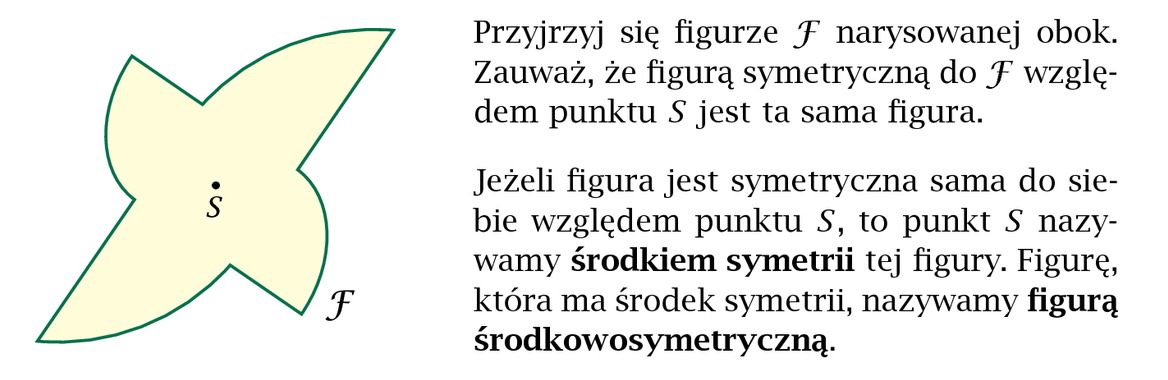 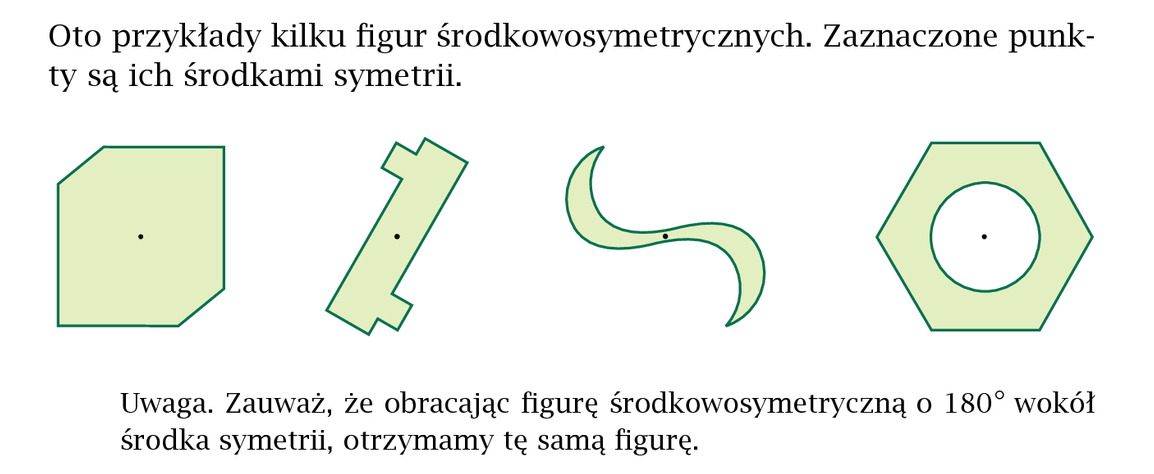 Proszę obejrzeć film:https://www.youtube.com/watch?v=FiEYbpnJ7fs Zad.1 str.225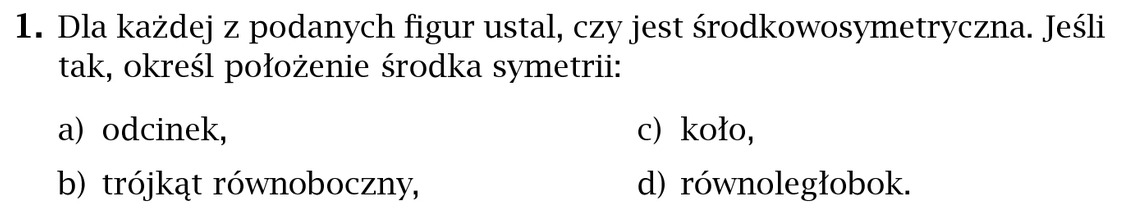 Jest to figura środkowosymetryczna. Środek odcinkaNie jest to figura środkowosymetryczna.Jest to figura środkowosymetryczna. Środek okręgu.Jest to figura środkowosymetryczna. Punkt przecięcia przekątnych.Proszę wykonać w zeszycie ćwiczeń 1,2,3,4,5 str. 92 i 93W czwartek prześle rozwiązania, aby każdy sprawdził.